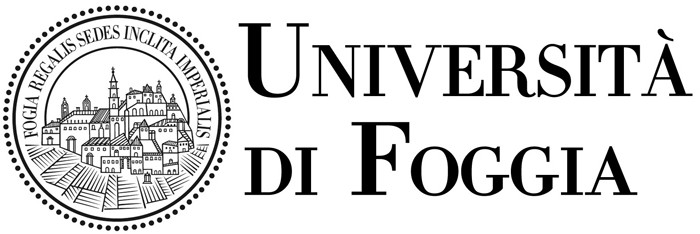 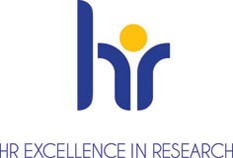 Dipartimento di Scienze Agrarie,degli Alimenti e dell’Ambiente (DAFNE)Master di II livello dal titolo “Controllo ufficiale degli alimenti e sicurezza alimentare (CUASA)”A.A. 2023/2024Scheda dell’insegnamento di: Docente:S.S.D.:ORGANIZZAZIONE DIDATTICA